ПРИЗМАЕЛЕМЕНТИ ПРИЗМЕОСНОВНА ИВИЦАБОЧНА ИВИЦА – ВИСИНАБАЗА ПРИЗМЕОМОТАЧ ПРИЗМЕПОВРШИНА ПРИЗМЕЗАПРЕМИНА ПРИЗМЕ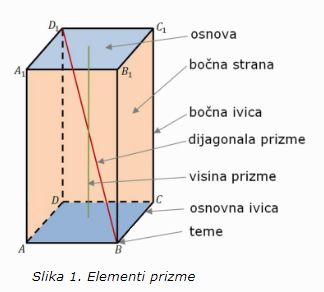 